КАБАРДИНКА, «АНАСТАСИЯ»       Лето 2022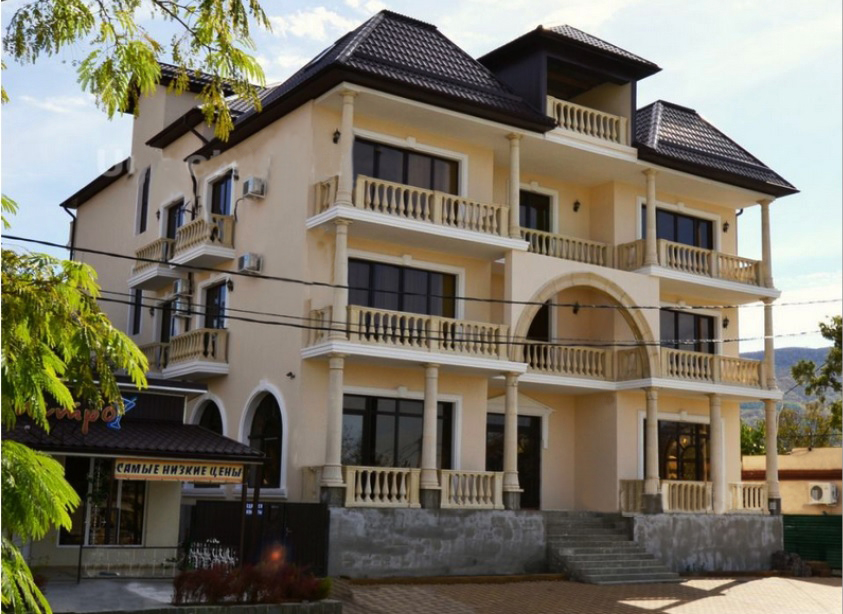 Гостевой дом "Анастасия" расположен в центре курортного посёлка Кабардинка.  Кабардинка входит в состав города Геленджика, находится в 15-ти км от города. Сейчас это одно из самых популярных на побережье мест для молодежного и семейного отдыха. В Кабардинке очень красивая набережная, кафе и рестораны, ночные дискотеки, детские аттракционы, морские прогулки, рынки и магазины.  Гостевой дом "Анастасия"  удобно расположен, вся инфраструктура в непосредственной близости: океанариум, центральный рынок, парк, магазины, кафе.  На территории и во всех номерах доступен беспроводной Wi-Fi. К Вашим услугам: парковка, детская игровая площадка, кафе, закрытый благоустроенный двор с мангалом и летними столиками. 
Размещение: «Стандарт», «Комфорт» 2-х, 3-х, 4-х местные номера с удобствами (WC, душ, ТВ, кондиционер, холодильник, односпальные и двуспальные кровати, прикроватные тумбочки, шкаф для одежды, журнальный столик, наличие фена уточнять, балконы в корпусе «Милана»).Пляж: 5-7 мин– песчано - галечный. Питание: в гостинице есть кухня для самостоятельного приготовления пищи(корпус «Анастасия»). Дети:  до 5 лет на одном месте с родителями – 6950 руб, до 12 лет скидка на проезд – 200 руб.Стоимость тура на 1 человека (7 ночей)В стоимость входит: проезд  на автобусе, проживание в номерах выбранной категории, сопровождение, страховка от несчастного случая. Курортный сбор за доп. плату.Выезд из Белгорода  еженедельно по пятницамХочешь классно отдохнуть – отправляйся с нами в путь!!!!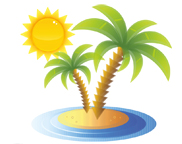 ООО  «Турцентр-ЭКСПО»                                        г. Белгород, ул. Щорса, 64 а,  III этаж                                                                                                            Остановка ТРЦ «Сити Молл Белгородский»www.turcentr31.ru          т./ф: (4722) 28-90-40;  тел: (4722) 28-90-45;    +7-951-769-21-41РазмещениеЗаездыСТАНДАРТСТАНДАРТСТАНДАРТСТАНДАРТ    Корпус «Милана» (на фото)    Корпус «Милана» (на фото)    Корпус «Милана» (на фото)    Корпус «Милана» (на фото)    Корпус «Милана» (на фото)РазмещениеЗаездыСТАНДАРТСТАНДАРТСТАНДАРТСТАНДАРТКОМФОРТКОМФОРТКОМФОРТКОМФОРТМАНСАРДАРазмещениеЗаезды2-х мест. с удоб.3-х мест. с удоб.2-х комн.4-х мест.с удоб.Доп. местодети до 12 леткресло-кровать2-х мест. с удоб. с балк.3-х мест. с удоб. с кухней (2 кровати + евро-раскла-душка)2-х комн.4-х мест.с удоб. с террасой и балк. Доп. местодети и и взрослые(евро-раскла-душка)4-х мест.с удоб.03.06.-12.06.915091509150895014400126501390091501180010.06.-19.06.945094509350895014800132501455091501245017.06.-26.06.995097509550930015800149501565092501300024.06.-03.07.105501035010150960017950150001625092501355001.07.-10.07.119501125011000980018150151501645095501375008.07.-17.07.134501225011950980018300153001695095501995015.07.-24.07.141501315012800995018400155001665098501415022.07.-31.07.141501315012800995018400155001665098501415029.07.-07.08.141501315012800995018400155001665098501415005.08.-14.08.141501315012800995018400155001665098501415012.08.-21.08.141501315012800995018400155001665098501415019.08.-28.08.139001285012600940018300153001635095501375026.08.-04.09.129001185011250940015800138001395095501255002.09.-11.09.120001100010850920014800129501295093501225009.09.-18.09.10550101509850920014400126501265093501180016.09.-25.09.10200985096008950121501125010550915010200